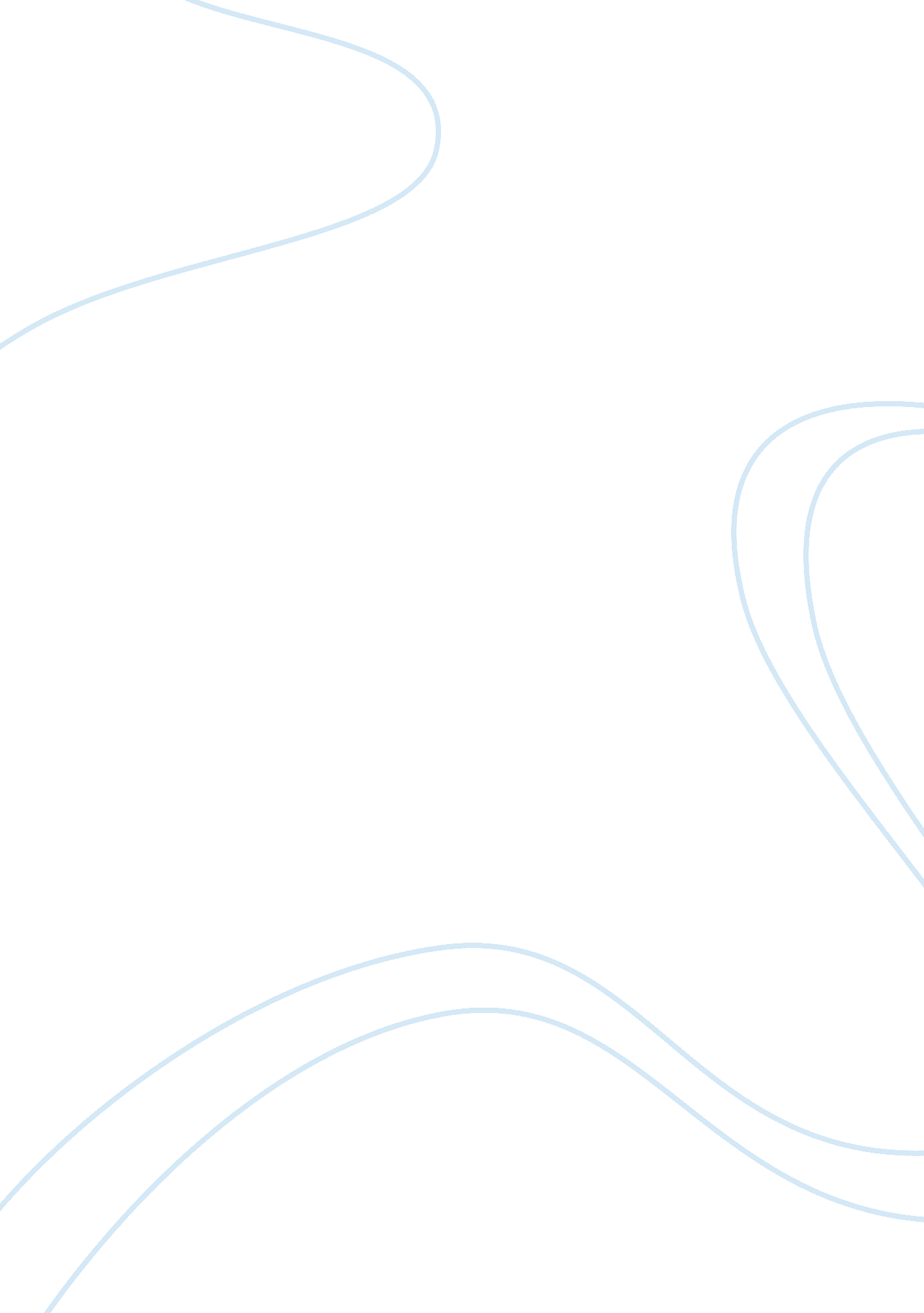 Cassandra cross-scale dynamics: governance and information inBusiness, Management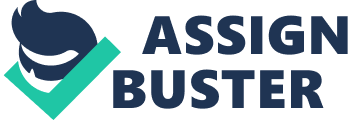 Cassandra Clitus Cumulative Annotation #1EVR1001-1: 25PMCash, D. W., W. Adger, F. Berkes, P. Garden, L. Lebel, P. Olsson, L. Pritchard, and O. Young. 2006. “ Scale and cross-scale dynamics: governance and information in a multilevel world. Ecology and Society”. 11(2): 8. online URL: http://www. ecologyandsociety. org/vol11/iss2/art8/SummaryThe Scale and Cross-Scale Dynamic publishes by the Resilience Alliance contains various information about the different scales and levels, and also information about cross-scale dynamics, boundary organization, and co-management. To understand the article we must first understand the Fundamental Principles if Kinetics and Dynamics. Kinetics can be characterized as the chapter of chemistry or biochemistry concerned with calculating and examine the rates of reactions, whereas Dynamics is a effort that encourage development or improvement within an arrangements or process. Its is also important to define a biosphere, which is the field of the surface, atmosphere, and hydrosphere of the earth occupied by living structure. These important aspects ties into the article in many various ways. In the text, The Resilience Alliance uses Gibson express scales as the spatial, temporal, quantitative, or analytical dimensions used to measure and study any phenomenon, and “ levels” as the units of analysis that are located at different positions on a scale. Spatial scales contains many spaces of levels, and just like the spatial scale, temporal scales can be depicted as contrasting “ time frames” related to rates, duration, or frequencies. Jurisdictional scales are characterize as clearly enclosed and constructed political groups. The institutional arrangements can fall under guidelines such as constitutions. The management scale can be bracket as setting assignments through task and blueprints. Another scale is called network, and this scale can be looked at as links such as family, Kins and society. And the last scale is the knowledge scale where we look at the practice based understanding of both “ modern” local and in “ traditional” ecological knowledge. Referring to the article, “ Cross-level” synergy refers to interactions among levels within a scale, whereas “ cross-scale” means connections across contrasting territories. Multilevel can be used to find more then one levels on a multi scale. The cross scale and cross level can adjust in stability and order overtime. Threats with human environment structures can be a misstep to recognize critical scales and level interaction generally, the endurance of imbalance between levels and scales in human surroundings , and the failure to acknowledge heterogeneity in the way that scales are anticipated and praised by different actors, even at the same level. ReflectionAs I can reflect onto my life the biggest connection I can make between me and the article is the scales. A spatial scale can be related with the different areas that I travel to like New Jersey and Georgia, those can be put under the category of landscape. Coming to college they name each semester by the start of each season like summer and fall, this can be included under the Temporal scale. And living in a “ civilized” society we must follow the institutional scale with included rules such as laws and constitution. And as an Business Administration student I find my using the management scale more often as I set task and strategies to complete my plans. 